ТОВАРИСТВО З ОБМЕЖЕНОЮ ВІДПОВІДАЛЬНІСТЮ   «БУДМАШ-ТМ»Опитувальний лист на виготовлення Крану «Будмаш-Піонер».Замовник (назва підприємства) ____________________________________________ .Відповідальна особа замовника за складання опитувального листа: __________________  ;                                                                                                                               посада_____________;  _________________________ ; _______________ ; ___________________.    особистий підпис                           П. І. Б.	                                                     номер тел.                                   ел. адресаВідповідальна особа від виробника за продаж крану «Будмаш – Піонер»: _______________________;  __________________________________ ; ________________ ;               посада                                                            П. І. Б.                                                        особистий підпис_______________________ ; _____________________ .                         номер тел.                                                         ел. адреса                                                                                                                                            Додаткова інформація про всі характеристики; комплектацію; побажання що до виготовлення та все інше, що стосується роботи в майбутньому даного Крану «Будмаш-Піонер».________________________________________________________________________________________________________________________________________________________________________________________________________________________________________________________________________________________________________________________________________________________________________________________________________________________________________________________________________________________________________________________Дата ____________________________                                 Замовник ___________________________                                                                                                                                 (назва, підпис, печать)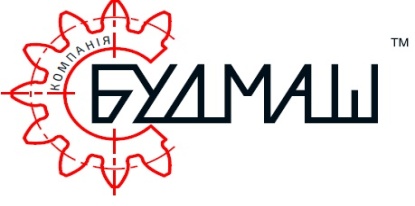 ЄДРПОУ – 4266209108135, Київська область, Києво-Святошинський район, село Чайки, вул.Антонова, буд.6-Ател. 044-255-17-36№ п/пЗапитувані дані.Запитувані дані.Відповідь замовника.1Характеристики крану при подвійній запасовці гакової підвіски.Вантажопідйомність кг; швидкість підйому м/хв; виста підйому гакової підвіски м.Виберіть один з пунктів.990 кг; 4м/хв; 6 м.___________ кг.________ м./хв.___________ м.1Характеристики крану при подвійній запасовці гакової підвіски.Вантажопідйомність кг; швидкість підйому м/хв; виста підйому гакової підвіски м.Виберіть один з пунктів.1000 / 2000 кг; 8 м./хв. / 0,8-8 м/хв. (дві швидкості); 6/9 м.___________ кг.________ м./хв.___________ м.1Характеристики крану при подвійній запасовці гакової підвіски.Вантажопідйомність кг; швидкість підйому м/хв; виста підйому гакової підвіски м.Виберіть один з пунктів.1000 / 2000 кг; 8 м/хв; 10-180 м.___________ кг.________ м./хв.___________ м.1Характеристики крану при подвійній запасовці гакової підвіски.Вантажопідйомність кг; швидкість підйому м/хв; виста підйому гакової підвіски м.Виберіть один з пунктів.1000 кг; 18м./хв; 10-70 м.___________ кг.________ м./хв.___________ м.1Характеристики крану при подвійній запасовці гакової підвіски.Вантажопідйомність кг; швидкість підйому м/хв; виста підйому гакової підвіски м.Виберіть один з пунктів.1000 кг; 15 / 22 м./хв; 10-180 м.___________ кг.________ м./хв.___________ м.1Характеристики крану при подвійній запасовці гакової підвіски.Вантажопідйомність кг; швидкість підйому м/хв; виста підйому гакової підвіски м.Виберіть один з пунктів.2000 кг; 15 / 22 м./хв; 10-140 м.___________ кг.________ м./хв.___________ м.2Наявність опор гвинтових: так/ні.Наявність опор гвинтових: так/ні.3Наявність коліс цільнометалевих: так/ні.Наявність коліс цільнометалевих: так/ні.4Електропривід повороту платформи: так/ні.Електропривід повороту платформи: так/ні.5Дистанційне керування: так/ні.Дистанційне керування: так/ні.6Посилена, збільшена гакова підвіска: так/ні.Посилена, збільшена гакова підвіска: так/ні.7Електронний обмежуваж вантажопідйомності (однорежимний, тільки при подвійній запасовці, обмежує підйом мантажу до стріли на 0,5м.): так/ні.Електронний обмежуваж вантажопідйомності (однорежимний, тільки при подвійній запасовці, обмежує підйом мантажу до стріли на 0,5м.): так/ні.8Прожектор світлодіодний на кінці стріли 50W. / 100W.Прожектор світлодіодний на кінці стріли 50W. / 100W.W.9Прилад  контролю канатоємность (тільки при швидкості підйому 15 / 22 м./хв. ): так/ні.Прилад  контролю канатоємность (тільки при швидкості підйому 15 / 22 м./хв. ): так/ні.10Наявність сигнального дзвінка: так/ні.Наявність сигнального дзвінка: так/ні.11Наявність комплекту противаг: так/ні.Наявність комплекту противаг: так/ні.12Конструкція для полегшеново підйому стріли і перевезення крана в зібраному стані: так/ні.Конструкція для полегшеново підйому стріли і перевезення крана в зібраному стані: так/ні.